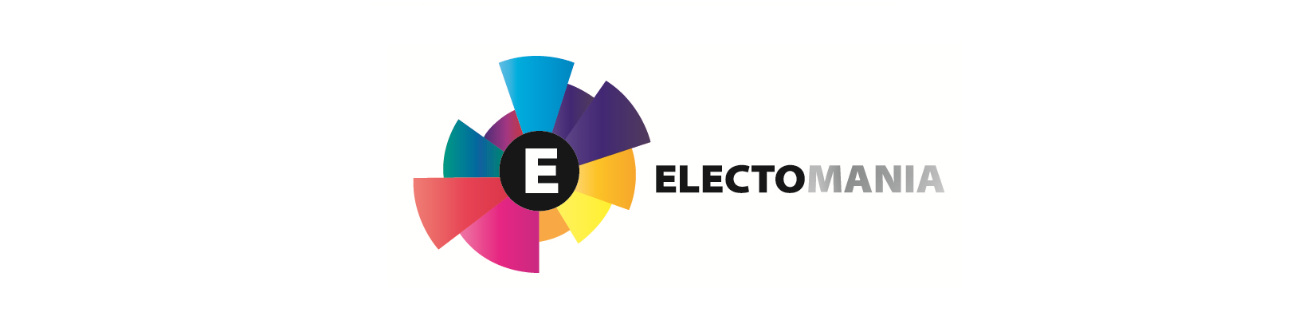 Entrevista a candidatos a personalidades de la sociedad, economía y la política.Instrucciones:Esta entrevista consta de tres partes diferenciadas:Preguntas generales: Preguntas hechas desde la administración de electomanía con temática general relativa a la actualidad.Preguntas de los usuarios: Preguntas enviadas por nuestros usuarios a la web.Despedida y agradecimiento, reflexión final.Debe responder bajo la pregunta formulada.Desde electomanía nos comprometemos a publicar el contenido de la entrevista íntegro.Si decide no responder a alguna pregunta recogeremos en nuestra página web este hecho, dejando claro que se ha negado a responder.Esta entrevista está dirigida a la persona con la que se acordó la entrevista, por lo que reflejaremos en todo momento que es dicha persona la autora de las respuestas.Preguntas generales	Daniel Lacalle es conocido por la mayoría de los españoles, entre otros, por sus apariciones en los medios de comunicación y por su postura abiertamente liberal, ¿le ha supuesto esta exposición mediática algún tipo de obstáculo a nivel profesional al haber mostrado abiertamente su ideología?Su respuesta aquíDado el escenario político español el partido que mejor refleja su ideología y con el que se siente más identificado es el PP, ¿Cree que es necesario un verdadero partido liberal en España que no cargue con el conservacionismo del PP? ¿Es Ciudadanos ese partido?Su respuesta aquíUsted se ha mostrado cercano a Esperanza Aguirre, quien en estos momentos está pasando por un momento amargo con la sombra de la corrupción acechándola cada cierto tiempo, ¿Cree que la Señora Aguirre, la Tatcher española, está libre de cualquier sospecha?Su respuesta aquíHace unos días hemos conocido la filtración de los papeles de Panamá y la lista de las personalidades que usaron el paraíso fiscal para pagar menos impuestos, muchos de los cuales se vanaglorian de ser españoles hasta el momento de hacer frente a sus imposiciones fiscales, ¿Qué opinión le merece este asunto?Su respuesta aquíUsted es un gran defensor del modelo económico británico. Lo cierto es que Reino Unido es una economía próspera que ampara numerosos paraísos fiscales sin ningún tipo de cuestión por parte del resto de la UE, ¿Es esa la clave de su éxito económico? ¿Es justo que se le permita?Su respuesta aquíPodemos ha llegado para, según sus dirigentes, cambiar el sistema y terminar con las desigualdades, ¿cree que la llegada de la formación morada a las instituciones supone algún peligro para los ciudadanos o es un “mal necesario” para que el resto de partidos tradicionales establezca verdaderos mecanismos de lucha contra el fraude fiscal y la corrupción?Su respuesta aquí¿Qué opinión le merece que personalidades destacadas del PP como Aznar o el exministro Soria hayan ocultado a los ciudadanos sus mecanismos para pagar menos impuestos? ¿Es compatible ser un cargo público con tener una empresa off-shore?Su respuesta aquíRajoy es un líder con fecha de caducidad si no consigue formar gobierno, ¿Quién cree usted que debería coger el relevo del PP? ¿Cree necesaria una reforma profunda del partido?Su respuesta aquíSi le dejasen aplicar tres medidas económicas y tres medidas sociales de forma inmediata en el Gobierno del Estado, ¿Cuáles serían?Su respuesta aquíPreguntas de nuestros usuarios¿Acabara antes la humanidad con el capitalismo o será el capitalismo el que acabe con el capitalismo? Su respuesta aquí¿Qué opinión le merece la política de "privatizar las ganancias, pero socializar las pérdidas" (rescate bancario, concursos de radiales de Madrid, v. gr.)? ¿Tiene encaje en los postulados liberales que Vd. propugna? Su respuesta aquí¿Cómo explica la burbuja inmobiliaria un liberal que cree que el mercado sin regulación consigue una distribución óptima de los recursos? Su respuesta aquí¿Por qué en España teniendo los SMI más bajos de Europa tenemos la electricidad más cara de Europa y cómo podemos remediarlo desde su punto de vista?Su respuesta aquí¿Apoyaría un referéndum en una Comunidad Autónoma (por ejemplo Cataluña) para decidir entre independizarse o seguir perteneciendo a España? 

Entiendo que sí, dado que se autoproclama de ideología liberal y cree que los individuos tienen derecho a manejar su futuro. Su respuesta aquíSe presentó usted como economista en el equipo de Esperanza Aguirre al ayuntamiento de Madrid y es simpatizante del PP ¿Se plantearía dar un salto a la política y ser candidato para alguna administración? Creo que a muchos nos gustaría votarle a usted. Su respuesta aquíAnte la cantidad de tonterías que se dicen constantemente en materia económica, ¿le parecería adecuado que existiera, al menos en el Bachillerato, una auténtica asignatura de economía, obligatoria para todos los alumnos sean de la rama que sean, y que permitiera que todos, en la edad adulta, sepamos mínimamente de lo que estamos hablando y podamos votar con más conocimiento de causa, sin dejarnos llevar por mensajes demagógicos? Su respuesta aquí¿qué opina de los paraísos fiscales? Su respuesta aquíUsted coincidió con Rallo en que tiende a engordarse el montante de la economía sumergida por haber muchas actividades que no se pueden emerger. Entre ellas destacan las drogas blandas, como el cannabis, y la prostitución. ¿Cree que sería una buena medida regularizar dichas actividades? Su respuesta aquí¿Cómo cree usted que hay que valorar a los economistas en cuanto a credibilidad? Me refiero a que baremo habría que tener en cuanto las cosas que ha ido diciendo un economista que a la larga se han cumplido o no. 
Lo digo porque si no un economista podría estar diciendo burradas y total, si no se cumplen, hacen borrón y cuenta nueva y a hablar de otras cosas. (Yo en mi trabajo si la cago tengo consecuencias). Su respuesta aquíDespedida y agradecimientoPor último, nos gustaría agradecerle que nos haya concedido esta entrevista de forma totalmente gratuita y nos gustaría despedirnos pidiéndole una pequeña reflexión sobre cuál será nuestro escenario económico en un futuro cercano y su opinión sobre las medidas que son necesarias adoptar para que dicho futuro sea próspero tanto a nivel político como socioeconómico.Su reflexión aquí.